教学目标(mål)：复习 《中文一》 1—3课的生字       巩固学过的生字教学重点(tyngdpunkt)：识字，读音， 理解教学辅助(material)：字卡，白板，白板笔课时安排(tidsplanering):   3上课内容 lektionsinnehåll第一课时ＫＬ　 －(1:a timme)　步骤一(steg 1)： 课堂礼仪，学生问好步骤二(steg 2)： 以游戏的形式进行字与音的连线，白板书写 （生字分别为：头，多，少，田，水，火，石，耳，人）步骤三(steg 3)： 学生按座位顺序进行逐个连线，鼓励其他学生随时提出自己的答案，若有异议第二课时ＫＬ　 －　　步骤一(steg 1)： 继续完成上一课时的连线步骤二(steg 2)： 教学生页码学会翻书步骤三(steg 3)： 每一个字翻书进行答案对比第三课时ＫＬ　 －　　步骤一(steg 1)：继续完成翻书找答案步骤二(steg 2)：进行长短，大小的区别步骤三(steg 3)：节奏游戏，结合拍手与拍桌子，将长短，大小变成歌词带入节奏，对每个学生的五官进行描述X  X X  X X  X，  X X  X,  X X  X,   X     X例如：     长 长的 是什 么， 是头 发, 是谁 的， 是Vivian的课后作业 Läxa1.认字2.描字训练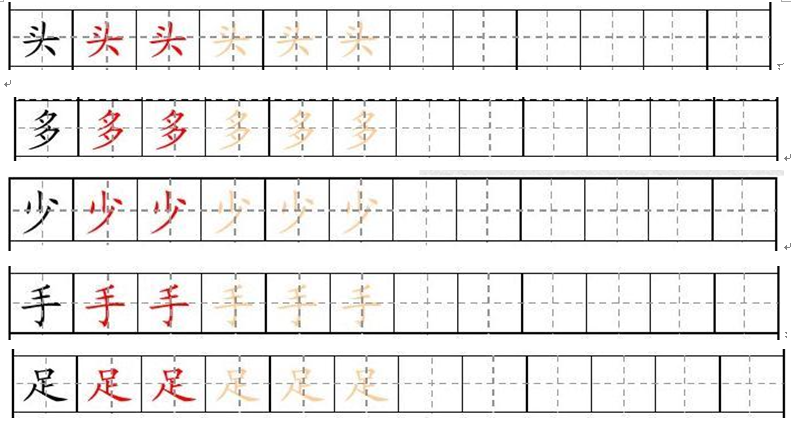 上课学生Närvarolistan学生姓名本周是否到课 närvarande på lektionen上周作业是否完成 läxa inlämnade under lektionenNami Zheng否叶雨晨到王尼克到张哲瑞 到鲁清华 否张茗博 到林 Viktor到王紫欣否徐子谷否张薇薇安到麻承意到MAJA TIAN W到